東支部　新人症例発表大会第１回　東支部　新人症例発表大会　演題募集のお知らせ　　　　　　　主幹枚方理学療法士会  会長　稲村一浩　　運営委員長　岡田　悟　今年度も若い会員の育成を目的とした症例発表会を行います。ブロックでの開催は昨年度で終了し、今年度より支部単位で実施致します。ふるってご登録下さい。日ごろお困りの担当症例、研究などについて解決策のご提案、学会発表の予演会としてもご利用ください。発表方法は、口述のみでパワーポイントを利用して頂きます。
開催日時：令和2年2月2日(日)　　開催場所：阪奈中央リハビリテーション専門学校（ｱｸｾｽはHP参照）　　　　　無料駐車場もあります。
応募方法：下記URLより情報入力頂き仮登録を行ってください（締め切り：令和元年9月28日(土)）。本登録のご案内は10月以降にメールで連絡致します。URL： http://u0u1.net/vKUL　　　　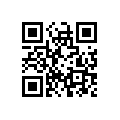 東支部： http://www.physiotherapist-osk.or.jp/data/pdf/info/20180901_infoabout.pdf※東支部地域において現在発足している士会：枚方市理学療法士会、守口市理学療法士会、河内長野市理学療法士会、東大阪市理学療法士会、門真市理学療法士会、大東市理学療法士会、羽曳野市理学療法士会、八尾・柏原市会理学療法士会、寝屋川市理学療法士会お知らせ　・抄録はまだ必要ありません。・仮演題登録後に登録済みメールの配信は致しません。・本登録のご案内における連絡は10月以降に登録頂いたEメールアドレスに行います。くれぐれもアドレスの入力間違いにご注意ください。・発表者は新プロ（C-6）の単位を取得できます。・発表可能演題数には限りがあります。問い合わせ　y.yasuoka@hanna-reha.ac.jpへご連絡ください。